Dr. Qazi Naveed Ahmed, PhD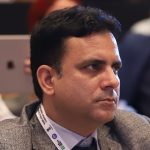 Principal Scientist, Head Natural Product and Medicinal Chemistry Division,CSIR-Indian Institute of Integrative Medicine, Canal Road, Jammu-180001, J&K, India.Office: +91-191-2569000-06 Ext. 292.E-mail: naqazi@iiim.res.in, naqazi@iiim.ac.in, qazirrl@gmail.com Contact No. 9419011173Positions held:Principal Scientist & Head, Natural Products and Medicinal Chemistry (NPMC), CSIR-Indian Institute of Integrative Medicine/Associate Professor in Academy of Scientific and Innovative Research (AcSIR) from 22nd Oct 2017 onwards.Senior Scientist, Natural Products and Medicinal Chemistry (NPMC), CSIR-Indian Institute of Integrative Medicine/Assistant Professor in Academy of Scientific and Innovative Research (AcSIR) from Oct. 2012 onwards. Assistant Professor, Higher Education Department 2010-2012.Awards:CRSI Bronze Medal (2024).CNRS-post doc. Fellowship (University of Paris Sud-XI, France) 2008-2009.CSIR-RA Fellowship 2008.CSIR-IIIM Best Paper Award 2005.Area of expertise:Organic synthesis, medicinal chemistryIn particular applications of functional group-driven synthetic methodologies across glycochemistry, bio-conjugation/bioorthogonal chemistry and late-stage modification of bioactives.INDEX:  Current group: Ph.D. Students:Postdoc students:Projects handled (current assessment year):Participation in “major programs” and/ or “facility creation” identified at the National level: Acquisition, operation, and maintenance of “major facilities” of the Institute: Notable contributions:In the CSIR mission project for Molecules for filing investigational new drug (IND) applications, IIIM-152 in combination with paclitaxel is considered as a Pre-IND lead against drug resistant triple negative breast cancer and has successfully moved from Category-2 to Category-1. In first phase of project (GAP-3102), we successfully carried out the synthesis and delivered four different secondary metabolites to NDTL (National Dope Testing Laboratory) and also performed in-vivo studies (PK studies) around Etamivan sulfate. This collaboration has resulted in patent as well.Developed a novel S-P Bond Forming Bio-orthogonal Functionalization Technique and currently established different one step coupling protocols for the systematic analysis, standardization and application towards developing of alternative site-specific coupling strategies for carrier drugs conjugates.Acquired external grants of Rs 110 Lakh for “Synthesis of Reference Standards and in-vitro and in-vivo studies (PK studies) on the metabolites and long-term metabolites” from NDTL (Ministry of Youth Affairs & Sports, Government of India).Principal Investigator of a CSIR mission program “Progressing CSIR molecules for filing investigational new drug (IND) application where in 1888.20 lakh have been sanctioned under National Laboratories Scheme of CSIR.Got projects approved from SERB (DST) and CSIR-FIRST. Filling Patent for The Development of Non-Infringing Process for The Synthesis Of N4-Hydroxycytidine And Its Derivatives for Covid-19. Patent Application: 0207NF2020  Amino acid containing Imidazoles (IIIM-152) as Potential stem cell modulator useful against paclitexal resistant triple negative breast cancer. Patent Application: 202211066609 Supervisor to 6 Ph.D., 2 SPA and 2 project assistants ad 6 trainee students where in five Ph.D. students have already defended their thesis.Contributed through publications in peer reviewed journals of high impact and as reviewer of prestigious scientific journals.Administrative Experience as Member of CSIR-IIIM CommitteesPh.D. Course Work committeeAcSIR syllabus framing committee   Administrative Experience as Member of screening committee for Post Code S-1, 2, 4 & 6 of Advt. No.30/2021.Active participation in other Institutional organizational committees (Chairman of Annual Physical Verification Committee for stores).Coordinated Symposium on Drug Discovery in one Week One lab program.Contributed through publications in peer reviewed journals of high impact such as Organic Letters, Jouranl of Organic Chemistry, Chemical Communication, Chemistry a European Journal etc.Currently Heading department of NPMC and nodal PI of phytopharmaceutical CSIR-mission III. Publications:Bhat, S. A; Ahmed, Q. N., Bhat, K. A.; DMSO–KOH mediated stereoselective synthesis of Z-enamides: an expeditious route to Z-enamide bearing natural products: Chem. Commun., 2024, 60, 114-117.Hussain, F.; Ahmed, S.: Padder, A. H.; Ahmed, Q. N.; Synthesis of mixed phosphorotrithioates via thiol coupling with bis(diisopropylamino)chlorophosphine and sulphenyl chloride: Org. Biomol. Chem., 2024, 22, 284–288.Hussain, F.; Mahajan, S.; Ahmed, S.: and Ahmed, Q. N.; Synthesis of unsymmetric phosphorotrithioates by sequential coupling of 1,1-dichloro-N, N-diethylphosphanamine with thiols and sulfenyl chloride, Org. Biomol. Chem., 2024, 22, 2007-2011.Bhat, S. A; Bhat, M. Y.; Rather, S. A.; Jameel, S.: Bhat, K. A.; Ahmed, Q. N., I2-DMSO Promoted Deaminative Coupling Reactions of Glycine Esters: Access to 5-(Methylthio) pyridazin-3(2H)-ones, Organic Letters 2023, 25, 14, 2382-2387.Ahmed, S.: Bhat, M. Y.; Hussain, F.; and Ahmed, Q. N.; BF3–Et2O Promoted Heteronucleophilic Addition Reactions for the Synthesis of Unsymmetrical gem-Diarylmethyl Thioethers, Organic Letters 2023, 25, 27, 5017-5021.Bhat, M. Y.; Padder, A. H.; Gupta, R; Ahmed, Q. N., Tf2O-Promoted Regioselective Heteronucleophilic Ring-Opening Approaches of Tetrahydrofuran: The Journal of Organic Chemistry 2023, 88, 20, 14323-14338.Ahmed, S.: Shafeeq, Z.: Hussain, F.; and Ahmed, Q. N.; BF3–Et2O promoted bifunctionalization of aldehydes for the synthesis of arylmethyl substituted organophosphorus compounds: Chem. Commun., 2023, 59, 12334-12337.   Ganjoo, A.; Singh, A.P.; Kansal, R.; Ayoub, N.; Shafeeq, H.; Shankar, R.; Q Ahmed, Q. N.; Gautam, H.K.; Babu, V.; Ahmed, Z.;  Biocatalytic synthesis, in silico analysis and in vitro validation of hydroxamic acids against Histone Deacetylases: 133, 2023,  241-250.Padder, A. H.; Bhat, M. Y.; H. Rao S. P; Gupta, R; Ahmed, Q. N., Microwave-Assisted PEG-400 Medaited Synthesis of 4,5-dihydro-1H-benzo[g]indazole Derivatives: An Enaminone Approach, Volume 8, Issue 12 March 28, 2023 e202204951.Bhat, M. Y.; Ahmed, S.; Ahmed, Q. N., Tf2O- and Cu(OTf)2-Assisted Acylamination Reaction of Unactivated Alcohols with Nitriles: A One-Pot P(IV) Activation, Stereoretention in Cycloalkanols and Deprotection Approach. The Journal of Organic Chemistry 2022, 87 (17), 11608-11624.Rather, S. A.; Athimoolam, S.; Ahmed, Q. N., Q., Cesium-Fluoride-Promoted Synthesis of Stable Organocesium Reagents and Their Ambident Reactivities with Arynes. Chemistry–A European Journal 2022, 28 (40), e202200822.Hussain, F.; Dar, T. A.; Ahmed, Q. N., Coupling of 1-Chloro-N, N-diisopropylphosphanamine-Based Reagents with Alcohols and Thiosulfonates: A Precise Construction of O–P(O)–S Bonds. Organic Letters 2022, 24 (29), 5324-5328.Bhat, S. A.; Bhat, M. Y.; Rather, S. A.; Gani, I.; Bhat, K. A.; Ahmed, Q. N., Iodine, and ammonium persulfate mediated activation of DMSO: an approach to N-formylation of amides and synthesis of isatins. Organic & Biomolecular Chemistry 2022, 20 (42), 8197-8202.Khan, A.; Naaz, F.; Basit, R.; Das, D.; Bisht, P.; Shaikh, M.; Lone, B. A.; Pokharel, Y. R.; Ahmed, Q. N.; Parveen, S.; Ali, I.; Singh, S. K.; Chashoo, G.; Shafi, S., 1,2,3-Triazole Tethered Hybrid Capsaicinoids as Antiproliferative Agents Active against Lung Cancer Cells (A549). ACS Omega 2022, 7 (36), 32078-32100.Ahmed, A.; Ahmed, Q. N.; Mukherjee, D., Conversion of N-acyl amidines to amidoximes: a convenient synthetic approach to molnupiravir (EIDD-2801) from ribose. RSC Advances 2021, 11 (57), 36143-36147.Rather, S. A.; Bhat, M. Y.; Hussain, F.; Ahmed, Q. N., Sulfonyl-Promoted Michaelis–Arbuzov-Type Reaction: An Approach to S/Se–P Bonds. The Journal of Organic Chemistry 2021, 86 (19), 13644-13663.Raina, G.; Kannaboina, P.; Ahmed, Q. N.; Mondal, K.; Das, P., Palladium-Catalyzed Barluenga-Valdes Type Cross-Coupling Reaction: Alkenylation of 7-Azaindoles. Asian Journal of Organic Chemistry 2021, 10 (1), 251-256.Yaqoob Bhat, M.; Kumar, A.; Ahmed, Q. N., Selenium dioxide promoted dinitrogen extrusion/direct selenation of arylhydrazines and anilines. Tetrahedron 2020, 76 (16), 131105.Kumar, A.; Gannedi, V.; Rather, S. A.; Vishwakarma, R. A.; Ahmed, Q. N., Introducing Oxo-Phenylacetyl (OPAc) as a Protecting Group for Carbohydrates. The Journal of Organic Chemistry 2019, 84 (7), 4131-4148.Singh, D.; Kumar, G.; Dheer, D.; Jyoti; Kushwaha, M.; Ahmed, Q. N.; Shankar, R., BCl3-Mediated C–N, C–S, and C–O Bond Formation of Imidazo[1,2-a]pyridine Benzylic Ethers. ACS Omega 2019, 4 (3), 4530-4539.Rather, S. A.; Kumar, A.; Ahmed, Q. N., Iodine–DMSO-promoted divergent reactivities of arylacetylenes. Chemical Communications 2019, 55 (31), 4511-4514.Raina, G.; Kannaboina, P.; Mupparapu, N.; Raina, S.; Ahmed, Q. N.; Das, P., Programmed synthesis of triarylnitroimidazoles via sequential cross-coupling reactions. Organic & Biomolecular Chemistry 2019, 17 (8), 2134-2147.Chalotra, N.; Ahmed, A.; Rizvi, M. A.; Hussain, Z.; Ahmed, Q. N.; Shah, B. A., Photoredox Generated Vinyl Radicals: Synthesis of Bisindoles and β-Carbolines. The Journal of Organic Chemistry 2018, 83 (23), 14443-14456.Mupparapu, N.; Khan, S.; Bandhoria, P.; Athimoolam, S.; Ahmed, Q. N., One-Pot Tandem Approach to Functionalized 3-Hydroxy-2-furanyl-acrylamides. ACS Omega 2018, 3 (5), 5445-5452.Kumar, B.; Battini, N.; Ahmed, Q. N.; Ali, A.; Gupta, V. K., X-Ray Study of 7a-(2-Chlorophenyl)-7a,8a,9,10,11,12ahexadronaptho[ 1',2':4,5]furo[3,2-d]pyrrolo[2,1-b]oxazole and 2-(4-fluorophenyl)-2-hydroxynaptho[2,1-b]furan-1(2H)-one. Crystallography Reports 2018, 63 (3), 382-387.Khan, S.; Kumar, A.; Gupta, R.; Ahmed, Q. N., The Ritter Reaction of 2-Oxoaldehydes at Room Temperature: Divergent Behaviour towards Acid Strength. ChemistrySelect 2017, 2 (34), 11336-11340.Kumar, A.; Khan, S.; Ahmed, Q. N., Base-Controlled Reactions through an Aldol Intermediate Formed between 2-Oxoaldehydes and Malonate Half Esters. Organic Letters 2017, 19 (18), 4730-4733.Nageswar Rao, D.; Rasheed, S.; Raina, G.; Ahmed, Q. N.; Jaladanki, C. K.; Bharatam, P. V.; Das, P., Cobalt-Catalyzed Regioselective Ortho C(sp2)-H Bond Nitration of Aromatics through Proton-Coupled Electron Transfer Assistance. The Journal of Organic Chemistry 2017, 82 (14), 7234-7244.Kumar, A.; Ahmed, Q. N., A Benzoquinone Imine Assisted Ring-Opening/Ring-Closing Strategy of the RCOCHN1N2 System: Dinitrogen Extrusion Reaction to Benzimidazoles. European Journal of Organic Chemistry 2017, 2017 (19), 2751-2756.Hussain, A.; Qazi, A. K.; Mupparapu, N.; Kumar, A.; Mintoo, M. J.; Mahajan, G.; Sharma, P. R.; Singh, S. K.; Bharate, S. B.; Zargar, M. A.; Ahmed, Q. N.; Mondhe, D. M.; Vishwakarma, R. A.; Hamid, A., A novel PI3K axis selective molecule exhibits potent tumor inhibition in colorectal carcinogenesis. Molecular Carcinogenesis 2016, 55 (12), 2135-2155.Khan, S.; Ahmed, Q. N., 2-Oxo-Driven Coupling Reactions of 2-Oxo Aldehydes/2-Oxo Iminium Ions and Hydroperoxides at Room Temperature. European Journal of Organic Chemistry 2016, 2016 (32), 5377-5385.Khan, S.; Battula, S.; Ahmed, Q. N., Aroyl group driven [1,2] phosphonate-phosphate/phosphine oxide-phosphinate rearrangement. Tetrahedron 2016, 72 (29), 4273-4279.Kumar, A.; Battini, N.; Kumar, R. R.; Athimoolam, S.; Ahmed, Q. N., Air-Assisted 2-Oxo-Driven Dehydrogenative α,α-Diamination of 2-Oxo Aldehydes to 2-Oxo Acetamidines. European Journal of Organic Chemistry 2016, 2016 (20), 3344-3348.Hussain, A.; Qazi, A. K.; Mupparapu, N.; Guru, S. K.; Kumar, A.; Sharma, P. R.; Singh, S. K.; Singh, P.; Dar, M. J.; Bharate, S. B.; Zargar, M. A.; Ahmed, Q. N.; Bhushan, S.; Vishwakarma, R. A.; Hamid, A., Modulation of glycolysis and lipogenesis by novel PI3K selective molecule represses tumor angiogenesis and decreases colorectal cancer growth. Cancer Letters 2016, 374 (2), 250-260.Prabha, E. A. J. Y.; Kumar, S. S.; Padala, A. K.; Ahmed, Q. N.; Athimoolam, S., Crystal structure of ethyl 2-[2-(4-methylbenzoyl)-5-p-tolyl-1H-imidazol-1-yl]acetate. Acta Crystallographica Section E 2016, 72 (3), 347-349.Battini, N.; Battula, S.; Ahmed, Q. N., Copper-Assisted Synthesis of 2-Hydroxyphenyl-1,2-diones from Phenols and 2-Oxoaldehydes. European Journal of Organic Chemistry 2016, 2016 (4), 658-662.Padala, A. K.; Kumar, R. R.; Athimoolam, S.; Ahmed, Q. N., Divergent Reactivity of Amino Acid Alkyl Ester Hydrochlorides with 2-Oxoaldehydes: Role of Selenium Dioxide To Promote Regioselective Synthesis of Imidazoles. Organic Letters 2016, 18 (1), 96-99.Padala, A. K.; Saikam, V.; Ali, A.; Ahmed, Q. N., Efficient and practical approach to esters from acids/ 2-oxoacids/ 2-oxoaldehydes &/ 2-oxoesters. Tetrahedron 2015, 71 (50), 9388-9395.Mupparapu, N.; Khushwaha, M.; Gupta, A. P.; Singh, P. P.; Ahmed, Q. N., Amino Catalytic Oxidative Thioesterification Approach to α-Ketothioesters. The Journal of Organic Chemistry 2015, 80 (22), 11588-11592.Battula, S.; Kumar, A.; Gupta, A. P.; Ahmed, Q. N., 2-Oxo-Driven N2 Elimination Induced Decarbonylative Cyclization Reaction in Benzotriazoles to 6-Aminophenanthridines. Organic Letters 2015, 17 (22), 5562-5565.Padala, A. K.; Mupparapu, N.; Singh, D.; Vishwakarma, R. A.; Ahmed, Q. N., α-Carbonylimine to α-Carbonylamide: An Efficient Oxidative Amidation Approach. European Journal of Organic Chemistry 2015, 2015 (16), 3577-3586.Mupparapu, N.; Vishwakarma, R. A.; Ahmed, Q. N., Iodine-DMSO promoted C–H (SP3) functionalization approach to α-ketoamides. Tetrahedron 2015, 71 (21), 3417-3421.Kumar, M.; Devari, S.; Kumar, A.; Sultan, S.; Ahmed, Q. N.; Rizvi, M.; Shah, B. A., Copper(II)-Triflate-Catalyzed Oxidative Amidation of Terminal Alkynes: A General Approach to α-Ketoamides. Asian Journal of Organic Chemistry 2015, 4 (5), 438-441.Mupparapu , N.; Battini , N.; Battula , S.; Khan , S.; Vishwakarma , R. A.; Ahmed , Q. N., Aminocatalytic Cross-Coupling Approach via Iminium Ions to Different CC Bonds. Chemistry – A European Journal 2015, 21 (7), 2954-2960.Battula, S.; Kumar, A.; Ahmed, Q. N., Metal-free oxidative cleavage of the C–C bond in α-hydroxy-β-oxophosphonates. Organic & Biomolecular Chemistry 2015, 13 (39), 9953-9956.Battula, S.; Vishwakarma, R. A.; Ahmed, Q. N., Cu–benzotriazole-catalyzed electrophilic cyclization of N-arylimines: a methodical tandem approach to O-protected-4hydroxyquinazolines. RSC Advances 2014, 4 (72), 38375-38378.Kumar, S.; Guru, S. K.; Pathania, A. S.; Mupparapu, N.; Kumar, A.; Malik, F.; Bharate, S. B.; Ahmed, Q. N.; Vishwakarma, R. A.; Bhushan, S., A novel quinazolinone derivative induces cytochrome c interdependent apoptosis and autophagy in human leukemia MOLT-4 cells. Toxicology Reports 2014, 1, 1013-1025.Battini, N.; Padala, A. K.; Mupparapu, N.; Vishwakarma, R. A.; Ahmed, Q. N., Unexplored reactivity of 2-oxoaldehydes towards Pictet–Spengler conditions: concise approach to β-carboline based marine natural products. RSC Advances 2014, 4 (50), 26258-26263.Kanchithalaivan, S.; Sivakumar, S.; Ranjith Kumar, R.; Elumalai, P.; Ahmed, Q. N.; Padala, A. K., Four-Component Domino Strategy for the Combinatorial Synthesis of Novel 1,4-Dihydropyrano[2,3-c]pyrazol-6-amines. ACS Combinatorial Science 2013, 15 (12), 631-638.Chashoo, G.; Shashank, K.; Singh, J.; Naveed, A.; Ahmed, Q. N.; Ajit, K.; Saxena, A., Nanoparticle Based Drug Delivery System: Milestone for Cancer Therapy. 2012.Saikam, V.; Raghupathy, R.; Yadav, M.; Gannedi, V.; Singh, P. P.; Ahmed, Q. N.; Sawant, S. D.; Vishwakarma, R. A., Synthesis of new fluorescently labeled glycosylphosphatidylinositol (GPI) anchors. Tetrahedron Letters 2011, 52 (33), 4277-4279.Reddy, D. M.; Ahmed, Q. N.; Sawant, S. D.; Bandey, A. H.; Srinivas, J.; Shankar, M.; Singh, S. K.; Verma, M.; Chashoo, G.; Saxena, A.; Mondhe, D.; Saxena, A. K.; Sethi, V. K.; Taneja, S. C.; Qazi, G. N.; Sampath Kumar, H. M., Design and synthesis of spiro derivatives of parthenin as novel anti-cancer agents. European Journal of Medicinal Chemistry 2011, 46 (8), 3210-3217.Chashoo, G.; Singh, S. K.; Sharma, P. R.; Mondhe, D. M.; Hamid, A.; Saxena, A.; Andotra, S. S.; Shah, B. A.; Ahmed, Q. N.; Taneja, S. C.; Saxena, A. K., A propionyloxy derivative of 11-keto-β-boswellic acid induces apoptosis in HL-60 cells mediated through topoisomerase I & II inhibition. Chemico-Biological Interactions 2011, 189 (1), 60-71.Kumar, H. M. S.; Singh, P. P.; Ahmed, Q. N.; Srinivas, J.; Malik, F.; Sidiq, T.; Gupta, A.; Khajuria, A.; Suri, K. A.; Satti, N. K.; Qazi, G. N., Development of novel lipidated analogs of picroside as vaccine adjuvants: Acylated analogs of picroside-II elicit strong Th1 and Th2 response to ovalbumin in mice. Vaccine 2010, 28 (52), 8327-8337.Singh, P.; Kumar, H.; Ahmed, Q. N.; Reddy, P.; Shafi, S.; Reddy, D., Lipase catalyzed regio-selective acylation of biologically important Iridoid glycosides by Candida antarctica lipase B. J Mol Catal: Enzym B 2009, 56, 46.Singh, P. P.; Ahmed, Q. N.; Shafi, S.; Reddy, D. M.; Banday, A. H.; Reddy, P. B.; Suri, K. A.; Gupta, B. D.; Satti, N. K.; Wakhloo, B. P.; Kumar, H. M. S.; Qazi, G. N., Regio-selective acylation of biologically important iridoid glycosides by Candida antarctica lipase. Journal of Molecular Catalysis B: Enzymatic 2009, 56 (1), 46-54.Ismail, T.; Shafi, S.; Singh, P. P.; Ahmed, Q. N.; Sawant, S. D.; Ali, I.; Khan, I. A.; Kumar, H.; Qazi, G. N.; Alam, M. S., Biologically active hydroxymoyl chlorides as antifungal agents. Indian Journal of Chemistry Section B 2008, 47(5):740-747.Ahmed, Q. N.; Singh, P.; Jan, S.; Sampath Kumar, H.; Kumar, Anionic Domino C–O-Heterocyclization Approach for the Synthesis of 5-Vinyl Isoxazolines. Synlett 2007, 38, 1449-1451.Singh, P.; Ahmed, Q. N.; Sampath Kumar, H., Addition of Allylindium Bromide to Nitrile Oxides in Aqueous Media: Convenient Synthesis of 5-Methylisoxazolines. 2007; Vol. 36.55. Sampath Kumar, H. M.; Ahmed, Q. N.; Shafi, S.; Naveen Kumar, V.; Krishna, A. D.; Yadav, J. S., Barbier allylation–Prins reaction of PEG-bound aldehydes—soluble polymer-supported synthesis of 2,4,6-trisubstituted tetrahydropyrans. Tetrahedron Letters 2005, 46 (42), 7205-7207.Ahmed, Q. N.; Kumar, H. M. S.; Taneja, S. C., Domino addition of allylzinc bromide to nitrile oxides: synthesis of 5-butenylisoxazolines. Tetrahedron Letters 2005, 46 (25), 4391-4393.Book published:Published complete book with Science direct on” Chemistry of 2-Oxoaldehydes and 2-Oxoacids” eBook ISBN: 9780128242865 (1st Edition - September 28, 2021)Encyclopedia of Reagents for Organic Synthesis: Ahmed, Q. N., Khan S., Methyl Glycine. Encyclopedia of Reagents for Organic SynthesisPatents: Kumar, H.M.S.; Sawant, S.D.; Qazi, N.A.; Singh, S.K.; Verma, M.; Saxena, A.K.; Sethi, V.K.; Taneja, S.C.; Qazi, G.N. Spiro-derivatives of parthenin as novel anticancer agents (WO/2009/110007A8). Kumar, H.M.S.; Saxena, A.K.; Taneja, S.C.; Singh, S.K.; Sethi, V.K.; Qazi, N.A.; Sawant, S.D. Reddy, D.M.;, Banday, A.H.; Verma, M.; Qazi, G.N.; Spiro derivatives of parthenin as novel anticancer agents. (US 2011/0201661 A1) Combination of AMINO ACID-CONTAINING IMIDAZOLES AND PACLITAXEL FOR TREATMENT OF TRIPLE-NEGATIVE BREAST CANCER (Patent Application: 202211066609)NON-INFRINGING PROCESS FOR THE SYNTHESIS OF N4-HYDROXYCYTIDINE AND ITS DERIVATIVES (Patent Application: 0207NF2020).SYNTHESIS OF 17- KETOPROSTANOZOL (Patent Application: IN202311059079 Filed on 01-09-2023).Invited talks:  Invitation to deliver a CRSI Bronze Medal Lecture at the CRSI-NSC-32 (BITS Pilani, 2-4 Feb 2024).Invitation to deliver a lecture_Indo-French Joint Lab Seminar_CSIR-IICT (1st to 3rd November 2023).Invitation to deliver invited lecture at 60th ACC 2023 IIT-Delhi (20-21st December 2023).Invitation to Participate in FIC-24, Central University Rajasthan 2023. “Strategic S-P Bond Forming Bio-orthogonal Functionalization Technique: A Systematic Analysis, Standardization and Site-Specific Coupling Strategy for Conjugates” Department of Chemistry Laboratory of Catalysis & Organic Synthesis Indian Institute of Technology Roorkee, Uttarakhand-247667 (INDIARSC-CFOS-2022 conference at IIT Roorkee), “01-04th December 2022”.“Strategic S-P Bond Forming Bio-orthogonal Functionalization Technique: A Systematic Analysis, Standardization and Site-Specific Coupling Strategy for Conjugates” Department of Chemistry and Chemical Sciences, Central University of Jammu International Conference on Recent Advances in Chemical Sciences (RACS-2022), “11th  November 2022”.Invited to attend prestigious NOST conference in Chennai, November 2021. “The transformative power of functional group driven chemistry” (International Conference on Chemical & Biological Sciences in Drug Discovery-2019 (IC-CBSDD-2019) Berhampur University, Odisha “08-03-2019”.“Applications of α-Oxo Driven Reactions in α-Oxoaldehydes and α-Oxoesters for the Generation of Different Exigent Structures” (International Conference on EMERGING TRENDS IN DRUGS DEVELOPMENT AND NATURAL-PRODUCTS, ETDDNP-2018) Department of Chemistry, University of Delhi” 12-01-2018”.  “2-oxo-driven unconventional reactions” (11th National Conference, University of Jammu)) Indian Chemical society “03-12-2016”.  “2-oxo-driven unconventional reactions” (52nd International Conference on Annual Convention of Chemists 2015 and International Conference on Recent Advances in Chemical Sciences, Jaipur) Indian Chemical society “28-12-2015”.Citations1183h-index20i10-index29Guided Ph.D Students:Mr.  Anil K. Padala (awarded)Mr. Satyam Battula (awarded)Mr. Mohammad Yaqoob Bhat (awarded)Mr. Mohammad Yaqoob Bhat (awarded)Mr. Mohammad Yaqoob Bhat (awarded)Mr. Nagaraju Mupparapu (awarded)Mr. Narsaiah Battini (awarded)Mr. Narsaiah Battini (awarded)Mr. Atul Kumar (awarded)Mr. Gorav Raina (awarded)Mr. Gorav Raina (awarded)Mr. Gorav Raina (awarded)Mr. Shahnawaz Khan (awarded)Mr. Javaid Rasool (awarded)Mr. Javaid Rasool (awarded)Mr. Javaid Rasool (awarded)Mr. Suhail Ahmad Rather (awarded)Mr. Arif Khan (awarded)Mr. Arif Khan (awarded)Mr. Arif Khan (awarded)Mr. Sajjad Hussain (SRF)Mr. Junaid Shafi Banday (PA)Miss Bisma Rasool (SRF)Mr. Feroze Hussain (SRF)Mr. Tariq Ahmad Dar (JRF)Miss Zoya Sarwal (PA)Mr. Irshad Ahmad Zargar (SRF)Miss Bisma Rasool (SRF)Kabir Hussain (JRF)Miss Norein Sakander (SRF)Shweta Gadeecha (PA)Murtaza Ali (JRF)Dr. Sheena Mahajan (SPA)Dr. Ashiq Hussain Padder (SPA)Dr. Annah Gupta (WISE)S. No Title of Project Project Category Participating Agencies Your Role as defined 1.(HCP-39)- CSIR Molecules for filing investigational new drug (IND) applications.CSIR-Mission projectCSIRPI2.(HCP-40) - Pan CSIR Cancer Research Program making cancer care affordable empowering Women's health focusing on breast and gynaecological cancer of India Relevance.CSIR-Mission project  CSIRPI3.(HCP-41) - Antiviral Mission CSIR: Discovery and Pre-Clinical Development of antivirals for COVID-19 and other diseases.CSIR-Mission projectCSIRPI4.Repurposing of antiviral drugs for covid-19 drug (HCP 29) (2020-2021).                         CompletedR&DCSIRPI5.Medicinal chemistry of natural products for cancer and malaria.                                                            Completed (MLP 5006)CSIR-IIIM, Jammumember6.Chemistry of glycoconjugates; new opportunities for basic biology and therapeutics.                                                   Completed(MLP 4016)CSIR-IIIM JammuPI7.Development of novel synthetic methodologies. RC-ApprovedCSIR-IIIM JammuPI8.(GAP-3102) - Synthesis of reference standards and in-vitro and in-vivo studies (PK studies) on the metabolites and long-term metabolites.R&DNDTLPI9.(GAP-3113)- Strategic S-P Bond Forming Bio-orthogonal Functionalization Technique: A systematic Analysis, Standardization and Site-Specific Coupling Strategy for Carrier Drugs Conjugates.R&DSERB (DST)PI10.Phytopharma Mission, IIICSIR-Mission Mode projectCSIRNodal PIS.No Title of the Project Coordinating Agency Contribution being made by you as representative of your organization* 1.Head of NPMC DivisionCSIRAll kinds of administrative jobs related to Department2.A CSIR mission program “CSIR Molecules for filing investigational new drug (IND) applications.”CSIRIIIM-152 in combination with paclitaxel has moved from Category-2 to Category-1. The combinations works well against drug resistant triple negative breast cancer. There is an unmet need of therapeutics in the area of paclitaxel resistant triple negative breast cancer.3. Synthesis of reference standards and in-vitro and in-vivo studies (PK studies) on the metabolites and long-term metabolites.NDTL  Significantly contributed in CSIR-IIIM, by synthesizing and delivering four different secondary metabolites (in gram scale) enlisted in the project to NDTL (National Dope Testing Laboratory).4.Strategic S-P Bond Forming Bio-orthogonal Functionalization Technique: A systematic Analysis, Standardization and Site-Specific Coupling Strategy for Carrier Drugs Conjugates.SERB (DST) Successfully developed a new strategic S-P Bond Forming Bio-orthogonal Functionalization Technique. Currently, we also established different one step coupling protocols for the systematic analysis, standardization and application towards developing of alternative site-specific coupling strategies for carrier drugs conjugates.5.Antiviral Mission CSIR: Discovery and Pre Clinical Development of antivirals for COVID-19 and other diseases.CSIRContributed to the Antiviral Mission project            through development of novel synthetic route for EIDD (an FDA approved life saving drug).6.Pan CSIR Cancer Research Program making cancer care affordable empowering Women's health focusing on breast and gynaecological cancer of India Relevance.CSIRIn the current project, we synthesized different patentable novel analogues of Rucaparib.7.Development of novel synthetic methodologies RC-approvedDeveloped novel concept around functional group driven unconventional reactions.  8.Repositioning of drugs for Covid-19 CSIR-HQ (HCP00029) Mol bank generationCSIR-HQ(HCP00029)Mol bank generation9.Phytopharma Mission, IIICSIR-MMPSuccessfully drafted SFC & DPR and submitted to HRDG for approval. S.No Title of the Facility Your role in brief* Beneficiaries* 1.Natural Product and Medicinal Chemistry DivisionHead of the departmentNatural Products & Medicinal Chemistry Division and other associated labs2.Protein ligation Principal investigator for developing a strategic S-P Bond Forming Bio-orthogonal Functionalization Technique for Site-Specific Coupling Strategy for Carrier Drugs Conjugates.Natural Products & Medicinal Chemistry Division and other associated labs3.Creation of Institutional library of drug-like small molecules with an objective to identify novel hits scaffolds for anticancer and MED therapeutic area One of the team membersInstitute